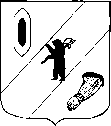 АДМИНИСТРАЦИЯ ГАВРИЛОВ-ЯМСКОГОМУНИЦИПАЛЬНОГО РАЙОНАПОСТАНОВЛЕНИЕот 30.10.2015                  № 1219О порядке ведения реестра расходных обязательств Гаврилов-Ямского муниципального района и признании утратившими силу постановлений Администрации муниципального районаСписок изменяющих документов(в ред.Постановлений Администрации Гаврилов-Ямского муниципального района от 01.11.2016 №1166, от 21.08.2017 №890, от  21.11.2017 №1307, от 05.04.2019 № 374, от12.04.2021 № 335)В соответствии с пунктом 5 статьи 87 Бюджетного кодекса Российской Федерации, руководствуясь ст. 26 Устава Гаврилов-Ямского муниципального районаАДМИНИСТРАЦИЯ МУНИЦИПАЛЬНОГО РАЙОНА ПОСТАНОВЛЯЕТ:1.Утвердить прилагаемое Положение о порядке ведения реестра расходных обязательств Гаврилов-Ямского муниципального района.2.Признать утратившими силу:-постановление Главы Администрации Гаврилов-Ямского муниципального района от 10.08.2007 № 526 «О порядке ведения реестра расходных обязательств Гаврилов-Ямского муниципального района»;     -постановление Администрации Гаврилов-Ямского муниципального района от 12.04.2012 № 461 «О внесении изменений в постановление Главы Администрации Гаврилов-Ямского муниципального района от 10.08.2007 № 526».3. Контроль за исполнением постановления возложить на начальника  Управления финансов администрации Гаврилов-Ямского муниципального района Баранову Е.В.4. Постановление вступает в силу с момента подписания.Глава Администрации муниципального района	В.И. СеребряковПриложение к постановлениюАдминистрации Гаврилов-Ямского муниципального района от 30.10.2019  №1219 ПОЛОЖЕНИЕо порядке ведения реестра расходных обязательств Гаврилов-Ямского муниципального районаСписок изменяющих документов(в ред.Постановлений Администрации Гаврилов-Ямского муниципального района от 01.11.2016 №1166, от 21.08.2017 №890, от 21.11.2017 №1307, от 05.04.2019 № 374, от 12.04.2021 № 335)I. Общие положения1. Настоящее Положение определяет порядок ведения реестра расходных обязательств Гаврилов-Ямского муниципального района (далее – Реестр).2. Реестр формируется в виде свода (перечня) законов, иных нормативных правовых актов, обусловливающих публичные нормативные обязательства и (или) правовые основания для иных расходных обязательств Гаврилов-Ямского муниципального района, содержащего соответствующие положения (статьи, части, пункты, подпункты, абзацы) законов и иных нормативных правовых актов, положения договоров (соглашений) с оценкой объемов бюджетных ассигнований бюджета муниципального района, необходимых для исполнения расходных обязательств Гаврилов-Ямского муниципального района, подлежащих исполнению за счет бюджетных ассигнований бюджета муниципального района.(п.2 в ред.Постановлений Администрации Гаврилов-Ямского муниципального района от 01.11.2016 №1166, от 21.08.2017 №890)3. Реестр предназначен для учета расходных обязательств Гаврилов-Ямского муниципального района независимо от срока их окончания и определения объемов бюджетных ассигнований  бюджета муниципального района, необходимых для их исполнения.4. Данные Реестра используются при:- составлении проекта бюджета муниципального района на очередной финансовый год и плановый период;- внесении изменений в Решение Собрания представителей Гаврилов-Ямского муниципального района о бюджете на текущий финансовый год и плановый период.5. Формирование и ведение Реестра осуществляется в ГИС «Электронный бюджет Ярославской области.(п.5 в ред. Постановления Администрации Гаврилов-Ямского муниципального района от 12.04.2021 №335)II. Порядок формирования Реестра 6. Реестр формируется Управлением финансов администрации Гаврилов-Ямского муниципального района на основании реестров расходных обязательств главных распорядителей средств бюджета муниципального района.7. Реестр, а также реестры расходных обязательств главных распорядителей средств бюджета муниципального района формируются в электронном виде по форме, утвержденной приказом Министерства финансов Российской и содержат:(п.7, абз.1 в ред. Постановлений Администрации Гаврилов-Ямского муниципального района от 21.08.2017 №890, от 21.11.2017 №1307, от 05.04.2019 № 374)- утратил силу. - Постановление Администрации Гаврилов-Ямского муниципального района от 01.11.2016 №1166- сведения о законодательных и иных нормативных правовых актах, обуславливающих публичные нормативные обязательства, подлежащие исполнению за счет ассигнований бюджета муниципального района, и (или) правовые основания для иных расходных обязательств, подлежащих исполнению за счет ассигнований бюджета муниципального района; ( абз. 3 в ред. Постановлений Администрации Гаврилов-Ямского муниципального района от 01.11.2016 №1166, от 21.08.2017 №890)- сведения об объемах бюджетных ассигнований бюджета муниципального района, распределенных по разделам, подразделам классификации расходов бюджетов на исполнение расходных обязательств Гаврилов-Ямского муниципального района главными распорядителями средств бюджета муниципального района в отчетном финансовом году,  текущем финансовом году, очередном финансовом году и плановом периоде.(абз. 4 в ред. Постановления Администрации Гаврилов-Ямского муниципального района от 21.08.2017 №890)8. Главные распорядители средств бюджета муниципального района формируют реестр расходных обязательств  главного распорядителя средств бюджета муниципального района в электронном виде в ГИС «Электронный бюджет Ярославской области» в соответствии с Методическими рекомендациями по заполнению форм реестров расходных обязательств субъектов Российской Федерации и сводов реестров расходных обязательств муниципальных образований, входящих в состав субъекта Российской Федерации.(п.8 в ред. Постановления Администрации Гаврилов-Ямского муниципального района от 12.04.2021 №335)III. Порядок ведения Реестра 9. Ведение Реестра осуществляется Управлением финансов администрации Гаврилов-Ямского муниципального района посредством внесения в него изменений.Внесение изменений в Реестр осуществляется на основании изменений, вносимых в реестры расходных обязательств главных распорядителей средств бюджета муниципального района.10. Исключен с 21.08.2017 года. - Постановление Администрации Гаврилов-Ямского муниципального района от 21.08.2017 №890.11. Внесение изменений в Реестр осуществляется в связи:- с внесением изменений в  Решение Собрания представителей Гаврилов-Ямского муниципального района о бюджете на текущий финансовый год и на плановый период;- с принятием новых и (или) признанием утратившими силу законодательных и иных нормативных правовых, обуславливающих публичные нормативные обязательства, подлежащие исполнению за счет бюджетных ассигнований бюджета муниципального района и (или) правовые основания для иных расходных обязательств, подлежащих исполнению за счет бюджетных ассигнований бюджета муниципального района.(п.11, абз. 3 в ред.Постановлений Администрации Гаврилов-Ямского муниципального района от 01.11.2016 №1166, от 21.08.2017 №890)12. Главные распорядители средств бюджета муниципального района вносят изменения в реестры расходных обязательств главных распорядителей средств бюджета муниципального района путем внесения изменений в ГИС «Электронный бюджет Ярославской области.(п.12 в ред. Постановления Администрации Гаврилов-Ямского муниципального района от 12.04.2021 №335)